OBJECTIVE Having 10 years of experience in Oil & Gas, onshore pipeline, piping, Pipe mill manufacturing inspection, fields construction and focus on Welding Inspection, Quality Controlling, supervising, 3rd Party coordinating and witnessing the fabrication and field installation of piping, pipelines etc. Organizing the Inspection, performing & interpreting NDT. WORK EXPERIENCEM/s. Trading & Agency Services Ltd. WLL, Qatar (2014  – 2015)Worked as QA/QC Welding InspectorProject : Flow Assurance ProjectClient : Hyundai Heavy IndustriesM/s. Daelim Saudi Arabia Co. Ltd.,  KSA (2009 –  2013)Worked as Welding InspectorProject : Saudi Kayan Poly Carbonate ProjectM/s. Leighton Contractors India Pvt. Ltd., India (2004 –  2009)Worked as QC Welding InspectorSummary of Activities Responsible in performing daily inspection and reporting as per approved inspection test plan. Witnessing the procedure qualification record (PQR) as per WPS.Witnessing the welder qualification test (WQT) as per approved WPS.Ensure that welding carryout as per company approved WPS and welder qualification.Fit-up inspection ,cutting, misalignment, groove angle, root face, root opening, tack weld and preheat temperature, line and joint number, joint surface cleanness.Visual and Dimensioning inspection of weld profile surface, weld defects, alignment, dimensioning arc strike, interpass and post weld cleaning, and dimensional tolerance.NDE inspection carried out as per Standards and Test plan.Radiographic film interpretation, performing MPI / UT and evaluation.Responsible for pipe tally during the receipt of pipe and to carryout visual Inspection upon Load out and off-loading.Ensure customer complains related to quality are investigated and necessary corrective and -preventive actions are implemented.Monitor and analyze critical control points as identified in the process to ensure that planned results are achieved.Visual and Dimensioning inspection of weld profile surface, weld defects, alignment, dimensioning arc strike, inter pass and post weld cleaning, and dimensional tolerance.NDE inspection carried out as per Standards and Test plan.Compile and verify daily welding production reports and ensure compliance to NDT   requirements.Ensure that all quality documentation and inspection reports are collated, endorsed and compiled correctly.Notify the non-conformance identified during site inspection and recommended corrective -measures to site supervisor through QA engineer.NDT – Ultrasonic testing scanning of Line pipe for lamination check & weld scanning.NDT and visual, dimensional inspection of pipes bevel & weld. Evaluation of the defect & preparation of the NDT reportsIncoming material inspection with regards to the actual traceability against manufactures certificate.Inspecting destructive tests like face bend test, root bend test, Nick brake test, side bend test etc.Inspection and confirmation of welding consumables as per specification.Verify the consumable storage, backing and its issue control etc.Preparation of daily reports and documentation.Inspect pipe joints and support assemblies as per standards including marking, fit-up, weld visual, final dimensional inspection as per approved drawings.Verify and control the fabrication activities as per the contract specification /codes and approved drawings.Monitoring of application for pipeline joint coat and wrapping work.Verify that all applicable equipments is calibrated and has valid certification.Familiar with international codes and standards like API, AWS.Compile and verify daily welding production reports and ensure compliance to NDT   requirements.Ensure that all quality documentation and inspection reports are collated, endorsed and compiled correctly.Maintain the records of inspection and testing till the end of contract.  TECHNICAL QUALIFICATIONDiploma in Mechanical Engineering (DME) – IAET, Aluvai, Kerala, India.Certified Welding Inspector (CWI) – Certificate No. 14062641ASNT Level II(SNT-TC-1A)Radiographic Testing (RT)Ultrasonic Testing (UT)Magnetic Particle Testing (MPT)Liquid Penetrant Testing (LPT)IT SKILLSOperating Systems	:	Windows 2000, XPEnvironment 	:	Windows, LAN and InternetOthers		:	MS Office 2000,XP, Tally & HardwarePERSONAL DETAILSDate of Birth	:	11/02/1979Sex	:	MaleNationality	:	IndianCast & Religion	:	Islam, MuslimMarital Status	:	MarriedLanguages Known	:	English, Arabic, Hindi, Tamil & MalayalamInterest 		: 	Travelling, Sports & Music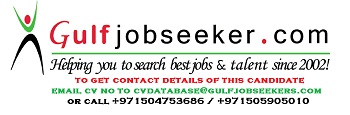 Gulfjobseeker.com CV No: 1492944